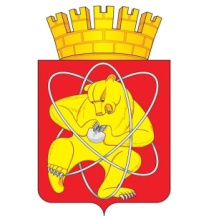 Городской округ «Закрытое административно – территориальное образование  Железногорск Красноярского края»АДМИНИСТРАЦИЯ ЗАТО г. ЖЕЛЕЗНОГОРСКПОСТАНОВЛЕНИЕ        10.04.2024                                                                                                 567г. ЖелезногорскО внесении изменений в постановление Администрации ЗАТО г. Железногорск от 17.02.2021 № 354 «Об утверждении Положения об единовременной выплате при предоставлении ежегодного оплачиваемого отпуска муниципальным служащим Администрации ЗАТО г. Железногорск»В соответствии с Положением об оплате труда депутатов, выборных должностных лиц, осуществляющих свои полномочия на постоянной основе, и муниципальных служащих в органах местного самоуправления ЗАТО Железногорск, утвержденным решением Совета депутатов ЗАТО Железногорск от 26.02.2009 № 52-388Р, Уставом ЗАТО Железногорск:ПОСТАНОВЛЯЮ:1. Внести в Постановление Администрации ЗАТО г. Железногорск от 17.02.2021 № 354 «Об утверждении Положения об единовременной выплате при предоставлении ежегодного оплачиваемого отпуска муниципальным служащим Администрации ЗАТО г. Железногорск» следующие изменения:1.1. Абзац второй приложения к Постановлению изложить в редакции:«Муниципальным служащим, которым в соответствии с трудовым договором установлено неполное рабочее время, единовременная выплата при предоставлении ежегодного оплачиваемого отпуска выплачивается с применением коэффициента, рассчитанного путем деления установленной для муниципального служащего продолжительности рабочего времени на нормальную продолжительность рабочего времени.».2. Отделу управления проектами и документационного, организационного обеспечения деятельности Администрации ЗАТО г. Железногорск (В.Г. Винокурова) довести до сведения населения настоящее постановление через газету «Город и горожане».3. Отделу общественных связей Администрации ЗАТО г. Железногорск (И.С. Архипова) разместить настоящее постановление на официальном сайте Администрации ЗАТО г. Железногорск в информационно-телекоммуникационной сети «Интернет». 4. Контроль над исполнением данного постановления оставляю за собой.5. Постановление вступает в силу после его официального опубликования.Глава ЗАТО г. Железногорск                                                              Д.М. Чернятин